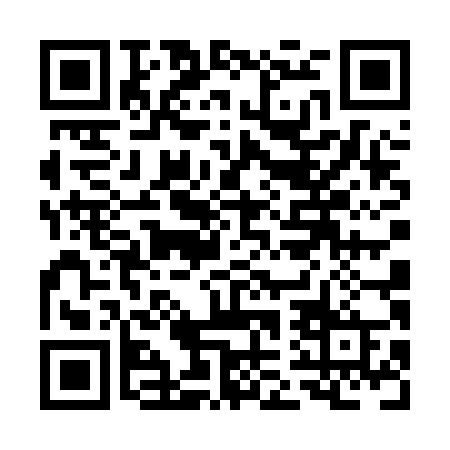 Prayer times for Saint-Michel-des-Saints, Quebec, CanadaMon 1 Jul 2024 - Wed 31 Jul 2024High Latitude Method: Angle Based RulePrayer Calculation Method: Islamic Society of North AmericaAsar Calculation Method: HanafiPrayer times provided by https://www.salahtimes.comDateDayFajrSunriseDhuhrAsrMaghribIsha1Mon3:035:061:006:258:5310:562Tue3:035:071:006:258:5310:563Wed3:045:081:006:258:5210:564Thu3:055:081:006:258:5210:555Fri3:065:091:006:258:5110:546Sat3:085:101:016:258:5110:537Sun3:095:111:016:248:5110:528Mon3:105:111:016:248:5010:519Tue3:125:121:016:248:5010:5010Wed3:135:131:016:248:4910:4911Thu3:155:141:016:248:4810:4712Fri3:165:151:016:238:4810:4613Sat3:185:161:026:238:4710:4514Sun3:195:171:026:238:4610:4315Mon3:215:181:026:228:4510:4216Tue3:235:191:026:228:4410:4017Wed3:245:201:026:218:4410:3918Thu3:265:211:026:218:4310:3719Fri3:285:221:026:208:4210:3520Sat3:305:231:026:208:4110:3421Sun3:315:241:026:198:4010:3222Mon3:335:251:026:198:3910:3023Tue3:355:261:026:188:3810:2824Wed3:375:271:026:178:3710:2725Thu3:395:281:026:178:3510:2526Fri3:415:301:026:168:3410:2327Sat3:425:311:026:158:3310:2128Sun3:445:321:026:158:3210:1929Mon3:465:331:026:148:3010:1730Tue3:485:341:026:138:2910:1531Wed3:505:361:026:128:2810:13